 Fire & Rescue Service 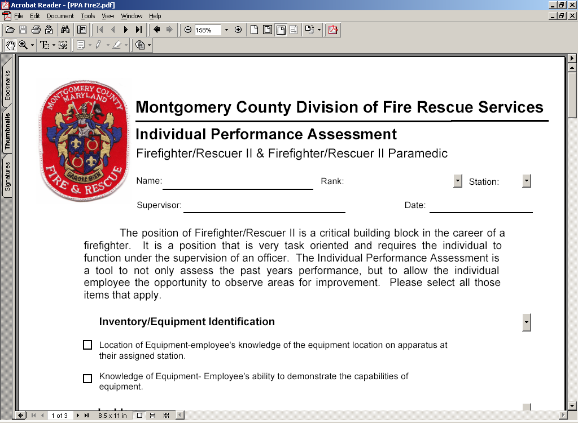 Individual Performance Planning and Assessment FormInstructions:  Read all Performance Rating Category descriptions.  Check the category which most consistently describes the typical performance of the employee.  Take rank and experience into account.  Before considering the next higher rating, the employee should be performing all aspects of the lower rating category. If the employee has not had sufficient opportunity to demonstrate this skill or you have no information on their performance, DO NOT provide a rating.  Indicate as “Not Applicable.” Count by rating category.   Go to Page 1 and check the overall rating as indicated by the most frequently occurring rating category. EMPLOYEE INFORMATIONEMPLOYEE INFORMATIONEMPLOYEE INFORMATIONEMPLOYEE INFORMATIONEmployee Name: ________________________________                                          Oracle Employee ID# (from Payslip): _______________Hire/Anniversary Date: ___________________________Rank/Position: Lieutenant Emergency Communications Center (ECC)Station/Unit/Shift: __________________________________Rank/Position: Lieutenant Emergency Communications Center (ECC)Station/Unit/Shift: __________________________________Rank/Position: Lieutenant Emergency Communications Center (ECC)Station/Unit/Shift: __________________________________Supervisor Name: _______________________________Additional Feedback supplied by: (list)Reviewing Official Name: ____________________________Reviewing Official Name: ____________________________Reviewing Official Name: ____________________________Type of Appraisal (Check)         Annual         InterimReview PeriodFrom: _______________    to __________________Review PeriodFrom: _______________    to __________________Review PeriodFrom: _______________    to __________________DOCUMENTATION SIGNATURESDOCUMENTATION SIGNATURESDOCUMENTATION SIGNATURESDOCUMENTATION SIGNATURESActivity to be documentedDateDateSignaturePerformance Plan Finalized* (Employee)Performance Plan Finalized (Supervisor)Optional Mid Year Progress Discussion (Employee)Optional Mid Year Progress Discussion (Supervisor)Evaluation Reviewed by Employee*Evaluation Finalized by SupervisorEvaluation Reviewed by Reviewing Official ACKNOWLEDGEMENT OF RECEIPT OF PLAN AND EVALUATIONACKNOWLEDGEMENT OF RECEIPT OF PLAN AND EVALUATIONACKNOWLEDGEMENT OF RECEIPT OF PLAN AND EVALUATIONACKNOWLEDGEMENT OF RECEIPT OF PLAN AND EVALUATION*Your signature indicates that you have read and discussed this evaluation with your supervisor, but does not necessarily indicate that you agree with the comments or overall evaluation.  You may write any comments you would like to make in the space below or on a separate sheet you attach to this form.*Your signature indicates that you have read and discussed this evaluation with your supervisor, but does not necessarily indicate that you agree with the comments or overall evaluation.  You may write any comments you would like to make in the space below or on a separate sheet you attach to this form.*Your signature indicates that you have read and discussed this evaluation with your supervisor, but does not necessarily indicate that you agree with the comments or overall evaluation.  You may write any comments you would like to make in the space below or on a separate sheet you attach to this form.*Your signature indicates that you have read and discussed this evaluation with your supervisor, but does not necessarily indicate that you agree with the comments or overall evaluation.  You may write any comments you would like to make in the space below or on a separate sheet you attach to this form.OVERALL RATINGOVERALL RATINGOVERALL RATINGOVERALL RATING         Exceptional          Above Expectations         Exceptional          Above Expectations         Meets Expectations         Does Not Meet Expectations (DNME)         Meets Expectations         Does Not Meet Expectations (DNME)DEVELOPMENTAL ACTION PLANFor expectations receiving a DNME on the prior appraisalDEVELOPMENTAL ACTION PLANFor expectations receiving a DNME on the prior appraisalDEVELOPMENTAL ACTION PLANFor expectations receiving a DNME on the prior appraisalDEVELOPMENTAL ACTION PLANFor expectations receiving a DNME on the prior appraisalExpectation Group Name: _____________________________________________________________________________Action Plan for Improvement: __________________________________________________________________________Re-assessment date: _________________________________________________________________________________Expectation Group Name: _____________________________________________________________________________Action Plan for Improvement: __________________________________________________________________________Re-assessment date: _________________________________________________________________________________Expectation Group Name: _____________________________________________________________________________Action Plan for Improvement: __________________________________________________________________________Re-assessment date: _________________________________________________________________________________Expectation Group Name: _____________________________________________________________________________Action Plan for Improvement: __________________________________________________________________________Re-assessment date: _________________________________________________________________________________CAREER DEVELOPMENT GOAL (OPTIONAL) CAREER OUTLOOK DISCUSSION (not included in rating)CAREER DEVELOPMENT GOAL (OPTIONAL) CAREER OUTLOOK DISCUSSION (not included in rating)CAREER DEVELOPMENT GOAL (OPTIONAL) CAREER OUTLOOK DISCUSSION (not included in rating)CAREER DEVELOPMENT GOAL (OPTIONAL) CAREER OUTLOOK DISCUSSION (not included in rating)Career Goals & Training Plan: __________________________________________________________________________Year End Accomplishment Summary ______________________________________________________________________________________________________________________________________________________________________________________________________________________________________________________________________________Career Goals & Training Plan: __________________________________________________________________________Year End Accomplishment Summary ______________________________________________________________________________________________________________________________________________________________________________________________________________________________________________________________________________Career Goals & Training Plan: __________________________________________________________________________Year End Accomplishment Summary ______________________________________________________________________________________________________________________________________________________________________________________________________________________________________________________________________________Career Goals & Training Plan: __________________________________________________________________________Year End Accomplishment Summary ______________________________________________________________________________________________________________________________________________________________________________________________________________________________________________________________________________PROGRESS DISCUSSION NOTESTO DOCUMENT THE MID-YEAR PROGRESS DISCUSSIONPROGRESS DISCUSSION NOTESTO DOCUMENT THE MID-YEAR PROGRESS DISCUSSIONPROGRESS DISCUSSION NOTESTO DOCUMENT THE MID-YEAR PROGRESS DISCUSSIONPROGRESS DISCUSSION NOTESTO DOCUMENT THE MID-YEAR PROGRESS DISCUSSION________________________________________________________________________________________________________________________________________________________________________________________________________________________________________________________________________________________________________________________________________________________________________________________________________________________________________________________________________________________________________________________________________________________________________________________________________________________________________________________________________________________________________________________________________________________________________________________________________________________________________OVERALL COMMENTS*Immediate Supervisor and Employee ONLY.OVERALL COMMENTS*Immediate Supervisor and Employee ONLY.OVERALL COMMENTS*Immediate Supervisor and Employee ONLY.OVERALL COMMENTS*Immediate Supervisor and Employee ONLY.________________________________________________________________________________________________________________________________________________________________________________________________________________________________________________________________________________________________________________________________________________________________________________________________________________________________________________________________________________________________________________________________________________________________________________________________________________________________________________________________________________________________________________________________________________________________________________________________________________________________________MANDATORY COMPETENCIESMANDATORY COMPETENCIESMANDATORY COMPETENCIESCompetency -Mandatory: Racial Equity and Social Justice (New) -Mandatory: Racial Equity and Social Justice (New)DescriptionRacial Equity and Social Justice (RESJ) involves complying with applicable laws and regulations to dismantle structural racism within County Government. It is an intentional and ongoing process aimed at reducing and eliminating racial disparities while ensuring equitable outcomes for all. It includes activities aimed at identifying and addressing racial disparities and promoting equitable outcomes for historically oppressed people and communities. It also involves changing policies, practices, systems, and structures to remove barriers, redress historical inequities, elevate community voices, and ensure equitable treatment of everyone.Racial Equity and Social Justice (RESJ) involves complying with applicable laws and regulations to dismantle structural racism within County Government. It is an intentional and ongoing process aimed at reducing and eliminating racial disparities while ensuring equitable outcomes for all. It includes activities aimed at identifying and addressing racial disparities and promoting equitable outcomes for historically oppressed people and communities. It also involves changing policies, practices, systems, and structures to remove barriers, redress historical inequities, elevate community voices, and ensure equitable treatment of everyone.Behavior IndicatorContributes to departmental and countywide RESJ goals. Demonstrates understanding of the racial equity and social justice framework within the workplace and community. Identifies unit policies and practices that have a disparate impact on specific populations. Uses data to identify inequitable policies and practices in their unit and implements continuous improvement strategies to ensure more equitable outcomes. Self-reflects and challenges their own preconceptions and biases. Speaks out against instances of systemic racism or organizational practices that may exclude people based on race, gender, ability, etc. Articulates the value and benefits to the County of transforming County practices to achieve greater racial equity. Takes action that shows consideration for cultural concerns and expectations. Proactively seeks out and attends learning opportunities on RESJ. Applies and follows established procedures, programs, or policies to support racial equity and inclusion in everyday work. Actively encourages others to participate in RESJ training opportunities. Acts as a department resource for the County’s RESJ initiative. Consistently apply racial equity framework and budget equity tools to decision making, strategic planning and personnel policy. Involves and leverages internal expertise (e.g., Office of Racial Equity & Social Justice, Racial Equity Core Teams,) to set and advance the racial equity goals. Serves as a “role model.”Contributes to departmental and countywide RESJ goals. Demonstrates understanding of the racial equity and social justice framework within the workplace and community. Identifies unit policies and practices that have a disparate impact on specific populations. Uses data to identify inequitable policies and practices in their unit and implements continuous improvement strategies to ensure more equitable outcomes. Self-reflects and challenges their own preconceptions and biases. Speaks out against instances of systemic racism or organizational practices that may exclude people based on race, gender, ability, etc. Articulates the value and benefits to the County of transforming County practices to achieve greater racial equity. Takes action that shows consideration for cultural concerns and expectations. Proactively seeks out and attends learning opportunities on RESJ. Applies and follows established procedures, programs, or policies to support racial equity and inclusion in everyday work. Actively encourages others to participate in RESJ training opportunities. Acts as a department resource for the County’s RESJ initiative. Consistently apply racial equity framework and budget equity tools to decision making, strategic planning and personnel policy. Involves and leverages internal expertise (e.g., Office of Racial Equity & Social Justice, Racial Equity Core Teams,) to set and advance the racial equity goals. Serves as a “role model.”Behavior Indicator - Rating LevelsBehavior Indicator - Rating LevelsBehavior Indicator - Rating Levels  Does Not Meet       Expectations*Displays unprofessional behavior or negative decorum.  Actions are detrimental to the image of the fire service.  Improperly discloses confidential information. Rarely demonstrates behaviors consistent with this competency. Performance of this competency frequently results in inadequately or unintended outcomes.Displays unprofessional behavior or negative decorum.  Actions are detrimental to the image of the fire service.  Improperly discloses confidential information. Rarely demonstrates behaviors consistent with this competency. Performance of this competency frequently results in inadequately or unintended outcomes.  Meets       ExpectationsShows consideration to the citizens involved in a given incident. Provides comfort and assistance, and is respectful of the property and feelings of those involved in incidents.  Focuses on the customer's needs.  Attempts to elicit information and cooperation.  Presents a positive image of the Fire and Rescue Service.  Understands and supports RESJ procedures. Understands and supports departmental policy on release of information. Usually demonstrates most of the behaviors consistent with this competency. Performance usually results in positive outcomes. Represents a “typical” employee.Shows consideration to the citizens involved in a given incident. Provides comfort and assistance, and is respectful of the property and feelings of those involved in incidents.  Focuses on the customer's needs.  Attempts to elicit information and cooperation.  Presents a positive image of the Fire and Rescue Service.  Understands and supports RESJ procedures. Understands and supports departmental policy on release of information. Usually demonstrates most of the behaviors consistent with this competency. Performance usually results in positive outcomes. Represents a “typical” employee.  Above      ExpectationsAlways demonstrates the behaviors associated with this competency. Treats all people, regardless of ethnic, religious, or cultural background with respect. Takes time to listen, and provide comfort and reassurance.  Performs job in such a manner that it enhances the reputation of the Fire and Rescue Service. Performance frequently results in very positive outcomes. Occasionally serves a coach to others.Always demonstrates the behaviors associated with this competency. Treats all people, regardless of ethnic, religious, or cultural background with respect. Takes time to listen, and provide comfort and reassurance.  Performs job in such a manner that it enhances the reputation of the Fire and Rescue Service. Performance frequently results in very positive outcomes. Occasionally serves a coach to others.  ExceptionalConsistently goes beyond  the behaviors associated with this competency. Performance overwhelming results in outstanding outcomes. Receives letters of commendation. Makes an extra effort to seek, understand and take  cultural differences and customer needs into account.  Consistently strives to improve the image of the fire service. Actively engaged in public relations efforts or projects. Routinely serves as a “role model” and contributes to other’s success.Consistently goes beyond  the behaviors associated with this competency. Performance overwhelming results in outstanding outcomes. Receives letters of commendation. Makes an extra effort to seek, understand and take  cultural differences and customer needs into account.  Consistently strives to improve the image of the fire service. Actively engaged in public relations efforts or projects. Routinely serves as a “role model” and contributes to other’s success.*Comments (Comments supporting a DNME rating are REQUIRED.)*Comments (Comments supporting a DNME rating are REQUIRED.)*Comments (Comments supporting a DNME rating are REQUIRED.)CompetencyCompetency-Mandatory: Safe Work Environment**-Mandatory: Safe Work Environment**DescriptionDescriptionSafe Work Environment (Mandatory) Managers and supervisors are accountable for how they exercise their authority and responsibility to maintain a safe work environment. A safe work environment involves taking actions to ensure that employees and citizens are relatively free from safety hazards by proactively identifying and addressing safety issues and concerns. This includes risks arising in the physical environment; arrangement of the work site, equipment and work processes; compliance with Maryland Occupational Safety and Health (MOSH) and applicable regulations and procedures; and, taking appropriate steps to avoid or correct violations of safety procedures and regulations.Safe Work Environment (Mandatory) Managers and supervisors are accountable for how they exercise their authority and responsibility to maintain a safe work environment. A safe work environment involves taking actions to ensure that employees and citizens are relatively free from safety hazards by proactively identifying and addressing safety issues and concerns. This includes risks arising in the physical environment; arrangement of the work site, equipment and work processes; compliance with Maryland Occupational Safety and Health (MOSH) and applicable regulations and procedures; and, taking appropriate steps to avoid or correct violations of safety procedures and regulations.Behavior Indicator - Rating LevelsBehavior Indicator - Rating LevelsBehavior Indicator - Rating LevelsBehavior Indicator - Rating Levels  Does Not Meet       Expectations*  Does Not Meet       Expectations*Rarely demonstrates behavior consistent with a safe work environment. Thinks others should watch out for themselves. Ignores safety procedures which results in problems. Performance of this competency frequently results in inadequate or unintended outcomes.Rarely demonstrates behavior consistent with a safe work environment. Thinks others should watch out for themselves. Ignores safety procedures which results in problems. Performance of this competency frequently results in inadequate or unintended outcomes.  Meets       Expectations  Meets       ExpectationsFollowing a safety incident (e.g., an accident or incident) investigates the situation, verifies the sequence of events that resulted in the accident or incident; documents the accident or incident; and takes actions to prevent reoccurrence. Works with the Safety and Health Assessment staff in Department of Finance, as necessary. Initiates appropriate corrective, training, and/or disciplinary action for instances where subordinates disregard safety procedures. Informs employees of applicable safety procedures and expectations. Arranges and/or supports training for employees on safety topics, procedures, etc. Ensures that mandatory training is conducted and/or attended. Works collaboratively with employees to maintain a safe workplace and is open to feedback from subordinates on safety concerns and suggestions. Includes safety as a topic on the agenda of staff meetings and affirms his or her commitment to achieving safety excellence. Recognizes employees who demonstrate safe work practices. Tracks the number of safety incidents and violations within the unit and periodically assesses the workplace and work processes for potential hazards. Enhances and maintains own knowledge of safety issues applicable to areas of responsibility. Performance of this competency usually results in positive outcomes.Following a safety incident (e.g., an accident or incident) investigates the situation, verifies the sequence of events that resulted in the accident or incident; documents the accident or incident; and takes actions to prevent reoccurrence. Works with the Safety and Health Assessment staff in Department of Finance, as necessary. Initiates appropriate corrective, training, and/or disciplinary action for instances where subordinates disregard safety procedures. Informs employees of applicable safety procedures and expectations. Arranges and/or supports training for employees on safety topics, procedures, etc. Ensures that mandatory training is conducted and/or attended. Works collaboratively with employees to maintain a safe workplace and is open to feedback from subordinates on safety concerns and suggestions. Includes safety as a topic on the agenda of staff meetings and affirms his or her commitment to achieving safety excellence. Recognizes employees who demonstrate safe work practices. Tracks the number of safety incidents and violations within the unit and periodically assesses the workplace and work processes for potential hazards. Enhances and maintains own knowledge of safety issues applicable to areas of responsibility. Performance of this competency usually results in positive outcomes.  Above      Expectations  Above      ExpectationsAlways demonstrates the successful behaviors associated with a safe work environment. Performance frequently results in very positive outcomes. Occasionally serves as a coach to others.Always demonstrates the successful behaviors associated with a safe work environment. Performance frequently results in very positive outcomes. Occasionally serves as a coach to others.  Exceptional  ExceptionalConsistently goes beyond the successful behaviors associated with a safe work environment. Follows safety procedures at the expense of time. Performance overwhelmingly results in outstanding outcomes. Routinely serves as a “role model”Consistently goes beyond the successful behaviors associated with a safe work environment. Follows safety procedures at the expense of time. Performance overwhelmingly results in outstanding outcomes. Routinely serves as a “role model”*Comments (Comments supporting a DNME rating are REQUIRED.)*Comments (Comments supporting a DNME rating are REQUIRED.)*Comments (Comments supporting a DNME rating are REQUIRED.)*Comments (Comments supporting a DNME rating are REQUIRED.) **NOTE:  “Meets Expectation” is an appropriate rating for this competency. **NOTE:  “Meets Expectation” is an appropriate rating for this competency.CRITICAL SKILL: Customer RelationsCRITICAL SKILL: Customer RelationsExpected Outcome:  Accommodation of religious, cultural and language differences. Employee uses appropriate language/behavior to be non threatening and understood by citizen/patient.  Maintains confidentiality.  Appearance is neat and in conformance with the uniform and grooming policy.Expected Outcome:  Accommodation of religious, cultural and language differences. Employee uses appropriate language/behavior to be non threatening and understood by citizen/patient.  Maintains confidentiality.  Appearance is neat and in conformance with the uniform and grooming policy.Check Performance Rating CategoryPerformance Description  Not Applicable  Not Applicable  Does Not        Meet       Expectations*Displays unprofessional behavior or negative decorum.  Fails to comply with uniform and grooming standards. Dept. has received unfavorable feedback from the public.  Actions are detrimental to the image of the fire service.  Improperly discloses confidential information.  Meets       ExpectationsShows consideration to the citizens involved in a given incident. Provides comfort and assistance, and is respectful of the property and feelings of those involved in incidents.  Focuses on the customer's needs.  Attempts to elicit information and cooperation.  Presents a positive image of the Fire and Rescue Service.  Understands and supports departmental policy on release of information.  Above      ExpectationsTreats all people, regardless of ethnic, religious, or cultural background with respect. Takes time to listen, and provide comfort and reassurance.  Performs job in such a manner that it enhances the reputation of the Fire and Rescue Service.  ExceptionalReceives letters of commendation. Makes an extra effort to seek, understand and take  cultural differences and customer needs into account.  Consistently strives to improve the image of the fire service.  Actively engaged in public relations efforts or projects.*Comments (Comments supporting a DNME rating are REQUIRED.)*Comments (Comments supporting a DNME rating are REQUIRED.)Area KnowledgeArea KnowledgeExpected Outcome:  Efficient, effective, and appropriate knowledge of maps, streets, buildings, station locations, and apparatus assignments in the county.Expected Outcome:  Efficient, effective, and appropriate knowledge of maps, streets, buildings, station locations, and apparatus assignments in the county.Check Performance Rating CategoryPerformance Description  Not Applicable  Not Applicable  Does Not        Meet       Expectations*Not knowledgeable of area, makes little or no effort to study; has trouble using maps and finding locations. Fails to recognize apparatus locations or station locations relative to events.  Meets       ExpectationsKnowledge of major roadways transcending county, station locations, and primary apparatus assigned to each station.  Has basic knowledge of mapping software and can correctly apply mapping aids, both technologies based and traditional, to the business process.  Above      ExpectationsParticipates in area plan review.  Knows route of travel to events for most stations in county and has ability to adjust assignments based on this knowledge.  Familiar with response plans for most county stations.  Maintains knowledge of all in county apparatus locations and out of county apparatus locations where mutual aid would be utilized.  ExceptionalUses personal in-depth knowledge to help others.  Knowledgeable of roadways in county, understands complexity of traffic patterns, and can provide alternate routes of travel with little assistance.  Knows target hazards throughout county and utilizes this information in the telecommunication process.  Actively involved in plan review, map review, box area review and other related mapping initiatives to maintain highest level of efficiency at ECC.*Comments (Comments supporting a DNME rating are REQUIRED.)*Comments (Comments supporting a DNME rating are REQUIRED.)Communication ProcessesCommunication ProcessesExpected Outcome:  Keeps subordinates, peers, superiors, and customers well informed through effective and understandable written and oral communications, and communication processes.Expected Outcome:  Keeps subordinates, peers, superiors, and customers well informed through effective and understandable written and oral communications, and communication processes.Check Performance Rating CategoryPerformance Description  Not Applicable  Not Applicable  Does Not        Meet       Expectations*Lacks basic communication skills.  Fail to communicate information accurately,  consistently or in a timely fashion.  Final written work contains grammatical errors and lacks clarity and accuracy.  Meets       ExpectationsCommunicates in a manner that is specific, concise, and easily understood.  Demonstrates good interpersonal communications skills and good listening ability.  Encourages use of e-mail, internet/ MCFRS On-Line and web.  Promotes teamwork and compromise through negotiation and communication.  Above      ExpectationsUtilizes all available communication mediums and uses them creatively for effective results.  Demonstrates excellent technical communication skills.  Evaluates large quantities of information and correctly exercises discretion in transferring only important information.  ExceptionalEncourages participation of subordinates to enhance the flow of information. Can organize and communicate complex information.  Is sought out for public speaking or to develop complex written documents.*Comments (Comments supporting a DNME rating are REQUIRED.)*Comments (Comments supporting a DNME rating are REQUIRED.)Decision MakingDecision MakingExpected Outcome:  Ability to make sound decisions that achieve desirable outcomes based on facts, variables, and/or available resources.Expected Outcome:  Ability to make sound decisions that achieve desirable outcomes based on facts, variables, and/or available resources.Check Performance Rating CategoryPerformance Description  Not Applicable  Not Applicable  Does Not        Meet       Expectations*Rarely considers facts, variables and/or resources resulting in poor decisions, adverse outcomes, delays, and inefficient deployment of resources.  Inability to make decisions in a timely fashion.  Fails to take responsibility for decisions.  Meets       ExpectationsAssesses all available facts, variables and/or resources. Makes and clearly communicates timely, and effective decisions. Takes responsibility for all decisions.  Above      ExpectationsAssists superior officers in the decision-making process.  When appropriate, employs cooperative approach to decision-making.  Is able to evaluate, and reconsider decisions based on all available inputs.  Adept at finding the optimal solution between alternatives that may have both pros and cons.  Is able to gain acceptance of decisions.  ExceptionalAnticipates events, variables and/or resources or changes   in making timely, responsible decisions.  Exercises correct and appropriate judgments regarding competing needs.  Correctly recognizes and employs different decision-making processes as appropriate.  Sought out by superior officers for assistance in the decision-making process.*Comments (Comments supporting a DNME rating are REQUIRED.)*Comments (Comments supporting a DNME rating are REQUIRED.)Diversity ManagementDiversity ManagementExpected Outcome:  Accepting and enhancing a diverse workforce that is free from discrimination, and values all employees.   Discrimination and harassment issues are dealt with promptly,  and employees support the County’s diversity programs.Expected Outcome:  Accepting and enhancing a diverse workforce that is free from discrimination, and values all employees.   Discrimination and harassment issues are dealt with promptly,  and employees support the County’s diversity programs.Check Performance Rating CategoryPerformance Description  Not Applicable  Not Applicable  Does Not        Meet       Expectations*Makes inappropriate, offensive, or discriminatory statements.  Requires frequent counseling and supervision to maintain compliance with County's anti-discrimination policies.  Fails to recognize and manage potential EEO-related problems.  Treats others in a disparate manner.  Meets       ExpectationsNo upheld discrimination and sexual harassment complaints.  Prompt and appropriate corrective action is taken when complaints are received.  Employees are familiar with EEO-related policies and procedures, and participate in mandatory training.  All employees have equal access to career advancement opportunities.  Above      ExpectationsMakes acceptance of diversity a priority in workplace. Leads by example.  ExceptionalRecognizes employees to show sensitivity to diversity and acceptance of differences.*Comments (Comments supporting a DNME rating are REQUIRED.)*Comments (Comments supporting a DNME rating are REQUIRED.)ECC Business Process KnowledgeECC Business Process KnowledgeExpected Outcome:  Complete understanding and knowledge of procedures and policies required to efficiently, effectively and accurately execute their responsibilities as they relate to CAD, Pro QA, VESTA, AVL/AVRR and other CAD interface functionality.            Expected Outcome:  Complete understanding and knowledge of procedures and policies required to efficiently, effectively and accurately execute their responsibilities as they relate to CAD, Pro QA, VESTA, AVL/AVRR and other CAD interface functionality.            Check Performance Rating CategoryPerformance Description  Not Applicable  Not Applicable  Does Not        Meet       Expectations*Needs supervision when completing assignments, carrying out routine tasks or initiating actions necessary to complete assignment.  Routinely makes errors in application of policy or standards during completing of tasks.  Fails to recognize situations that require additional resources or multiple policies or standards.  Meets       ExpectationsCarries out basic assignments with accuracy.  Recognizes fundamental needs and fills those needs with appropriate resources.  Above      ExpectationsCompletely understands business processes and applies appropriate policies and standards to comply with those processes.  Consistently recognizes issues that may require additional resources or changes to a business process.  ExceptionalRoutinely evaluates changing needs and anticipates resources necessary to fill those needs.  Assists other personnel in evaluating business processes and determining appropriate solutions to difficult or dynamic situations.*Comments (Comments supporting a DNME rating are REQUIRED.)*Comments (Comments supporting a DNME rating are REQUIRED.)ECC Radio Process KnowledgeECC Radio Process KnowledgeExpected Outcome:  Complete understanding and knowledge of procedures and policies required to efficiently, effectively and accurately execute their responsibilities as they relate to radio or communications  functionality.            Expected Outcome:  Complete understanding and knowledge of procedures and policies required to efficiently, effectively and accurately execute their responsibilities as they relate to radio or communications  functionality.            Check Performance Rating CategoryPerformance Description  Not Applicable  Not Applicable  Does Not        Meet       Expectations*Needs supervision when completing assignments, carrying out routine tasks or initiating actions necessary to complete assignment.  Routinely makes errors in application of policy or standards during completing of tasks.  Fails to recognize situations that require additional resources or multiple policies or standards.  Meets       ExpectationsCarries out basic assignments with accuracy.  Recognizes fundamental needs and fills those needs with appropriate resources.  Above      ExpectationsCompletely understands communications processes and applies appropriate policies and standards to comply with those processes.  Consistently recognizes issues that may require additional resources or changes to a business process.  ExceptionalRoutinely evaluates changing needs and anticipates resources necessary to fill those needs.  Assists other personnel in evaluating communications processes and determining appropriate solutions to difficult or dynamic situations.*Comments (Comments supporting a DNME rating are REQUIRED.)*Comments (Comments supporting a DNME rating are REQUIRED.)ECC Technical ManagementECC Technical ManagementExpected Outcome:  Efficient and accurate ability to input and retrieve data from critical technology components such as CAD, VESTA, AQUA, SYMPOSIUM, Pro QA, FIREHOUSE and other computer based hardware and software.Expected Outcome:  Efficient and accurate ability to input and retrieve data from critical technology components such as CAD, VESTA, AQUA, SYMPOSIUM, Pro QA, FIREHOUSE and other computer based hardware and software.Check Performance Rating CategoryPerformance Description  Not Applicable  Not Applicable  Does Not        Meet       Expectations*Unable to describe and perform skill necessary to manage software and hardware issues. Often uses wrong application. Makes errors in implementation of commands necessary to execute a program. Needs constant direction in normal business processes designed  Meets       ExpectationsCorrectly applies basic skills necessary to complete rudimentary tasks.  Uses correct applications, software and hardware to complete basic skills.  Above      ExpectationsConsistently applies correct technology to solve issues.  Assists others in skills necessary to obtain required results from hardware and software.  ExceptionalEmployee utilized in troubleshooting efforts, testing and evaluation of software and hardware issues.  Routinely sought out to solve difficult problems or resolve conflicts within skill sets.*Comments (Comments supporting a DNME rating are REQUIRED.)*Comments (Comments supporting a DNME rating are REQUIRED.)EMD ComplianceEMD ComplianceExpected Outcome:  Expected Outcome: “Personnel are expected to understand and utilize all EMD related technology, maintain EMD Certification and follow all State and Local rules and guidelines as they relate to EMD.  Achieve and maintain compliance ratings as determined by State Quality Assurance Guidelines in the following areas: Case Entry compliance; Key Question compliance; Chief Complaint selection accuracy; Post Dispatch Instructions; Pre-Arrival Instructions;  Final Dispatch Determinant;  Code accuracy  and Total Compliance Score.Expected Outcome:  Expected Outcome: “Personnel are expected to understand and utilize all EMD related technology, maintain EMD Certification and follow all State and Local rules and guidelines as they relate to EMD.  Achieve and maintain compliance ratings as determined by State Quality Assurance Guidelines in the following areas: Case Entry compliance; Key Question compliance; Chief Complaint selection accuracy; Post Dispatch Instructions; Pre-Arrival Instructions;  Final Dispatch Determinant;  Code accuracy  and Total Compliance Score.Check Performance Rating CategoryPerformance Description  Not Applicable  Not Applicable  Does Not        Meet       Expectations*Does not maintain EMD certification.  Fails to follow state protocols or county guidelines related to EMD.  Fails to ask “Key” questions routinely and/or follow-up on questions which may be critical to event processing.  Achieves compliance scores lower than 80% in all critical areas  Meets       ExpectationsMaintains EMD Certification.  Follows state protocols and county guidelines related to EMD.  Understand the basic EMD process and applies it correctly.  Achieves compliance scores above 85% routinely and shows improvement in areas of deficiencies  Above      ExpectationsUnderstands all state and county guidelines and can articulate the purpose for these principles.  Consistently applies EMD and expands on Key Questions and Follow-up questions when appropriate.  Achieves compliance scores above 90% routinely  ExceptionalAssists with the development of EMD related policies, guidelines, teaching, or management.  Serves as preceptor or readily assists others in the understanding, performance, and acceptance of EMD processes.  Applies EMD principals completely and understands science behind EMD principals.  Achieves compliance scores at 95% or greater routinely*Comments (Comments supporting a DNME rating are REQUIRED.)*Comments (Comments supporting a DNME rating are REQUIRED.)Evaluating PerformanceEvaluating PerformanceExpected Outcome:  Subordinates receive timely performance evaluations, which accurately reflect their accomplishments and job related behaviors.Expected Outcome:  Subordinates receive timely performance evaluations, which accurately reflect their accomplishments and job related behaviors.Check Performance Rating CategoryPerformance Description  Not Applicable  Not Applicable  Does Not        Meet       Expectations*Fails to conduct performance appraisals for all subordinates as required by MCFRS policy.  Does not encourage employee understanding and participation in the IPPA process.  Ratings are not supported by appropriate documentation.  Fails to recognize and properly manage substandard employee performance.  Meets       ExpectationsConsistently administers on-time performance appraisals in accordance with MCFRS policy.  Encourages employee participation in the IPPA process, and sets goals to help employee achieve a high level of performance. Gives frequent informal feedback on day-to-day performance of subordinates.  Above      ExpectationsConsistently monitors personnel performance and influences personnel towards positive and productive job behaviors. Gives frequent assistance in keeping personnel in compliance with planned goals. Often gives feedback to employees so they achieve MCFRS goals and personal development objectives.  ExceptionalEffectively resolves even the most difficult employee performance problems to obtain improvement through the IPPA process.  Helps employees understand the link between individual performance and attainment of MCFRS goals and objectives.*Comments (Comments supporting a DNME rating are REQUIRED.)*Comments (Comments supporting a DNME rating are REQUIRED.)Leadership IntegrityLeadership IntegrityExpected Outcome:  A high level of trust between supervisor and subordinates as a result of integrity in all actionsExpected Outcome:  A high level of trust between supervisor and subordinates as a result of integrity in all actionsCheck Performance Rating CategoryPerformance Description  Not Applicable  Not Applicable  Does Not        Meet       Expectations*Often fails to demonstrate ethical behaviors and act with integrity.  Violates County ethics code. Criticizes others publicly. Discusses confident information inappropriately. Asks others to "stretch the truth" or withhold information. Shows favoritism. Forgets prior promises or statements.  Meets       ExpectationsDemonstrates ethical behaviors and acts with integrity.  Promises and commitments are kept.  Errs on the side of fairness in making difficult judgments.  High level of consistency between actions and communications.  Applies work assignments fairly among all subordinates.  Above      ExpectationsLeads by example.  Takes personal responsibility for performance of team.  Speaks out to ensure integrity within the work unit.  ExceptionalRecognizes and supports ethical and integrity demonstrated by subordinates.  Assists others in thinking through difficult decisions to the best ethical result. Strives to develop a team that values trust.*Comments (Comments supporting a DNME rating are REQUIRED.)*Comments (Comments supporting a DNME rating are REQUIRED.)Organizing, Planning and AssigningOrganizing, Planning and AssigningExpected Outcome:  Organized, realistic, and planned approach to personnel, station, and incident management.Expected Outcome:  Organized, realistic, and planned approach to personnel, station, and incident management.Check Performance Rating CategoryPerformance Description  Not Applicable  Not Applicable  Does Not        Meet       Expectations*Demonstrates limited organizational capabilities in the area of planning and assigning. The level of productivity of the officer and/or the subordinates indicates that his/her planning, assigning, monitoring and adjusting is not adequate. For example, some assignments are not completed in an efficient and timely manner, some assignments are not assigned equitably, or follow-up is not performed to ensure assignments were completed.  Meets       ExpectationsDemonstrates effective organizational capabilities. Uses daily, weekly and monthly activities schedule to provide a well-structured work environment. Proper assignments of personnel are made to fulfill the goals and objectives of the Department. Monitors progress and makes adjustments as necessary.  Above      ExpectationsDemonstrates exceptional organizational capabilities. By properly planning, assigning, monitoring and adjusting, is able to complete all assignments in a timely manner. Motivates personnel to accomplish more than is minimally required.  Balances short and Long term goals.  ExceptionalDemonstrates a superior organizational capability which, through an ability to plan, assign, monitor and adjust  provides a very high personal, as well as subordinate, productivity level. The individual motivates others and is always willing to assume additional responsibilities. Assists others in completing their tasks after the prime objectives have been completed.  Creates contingency plans.*Comments (Comments supporting a DNME rating are REQUIRED.)*Comments (Comments supporting a DNME rating are REQUIRED.)Policy and Procedures, Directives,  and LawsPolicy and Procedures, Directives,  and LawsExpected Outcome:  Understanding and appropriate application of law, policies and procedures, union contract, rules and regulations.Expected Outcome:  Understanding and appropriate application of law, policies and procedures, union contract, rules and regulations.Check Performance Rating CategoryPerformance Description  Not Applicable  Not Applicable  Does Not        Meet       Expectations*Fails to communicate information accurately.  Inconsistently applies or uses policy and procedures.  Inappropriately interprets or deviates from policy and procedures.  Needs or seeks frequent guidance to ensure correct use of policy and procedures in routine circumstances.  Meets       ExpectationsMCFRS policies are implemented and administered correctly and consistently.  Keeps informed of changes in policy and procedures.  Fairly applies policy and procedures to all subordinates.  Above      ExpectationsPromotes the MCFRS mission and values and shares expertise.  Is able to properly use discretion to interpret and apply policies and procedures in unusual circumstances.  Seeks guidance from peers,  supervisors or other sources  when faced with difficult situations.  ExceptionalMakes recommendations to improve policy and procedures.  Subordinates are well-informed and compliant with policy and procedures.  Is able to gain acceptance of new policy and procedures.  Is sought out by others for guidance in the application of policy and procedures.*Comments (Comments supporting a DNME rating are REQUIRED.)*Comments (Comments supporting a DNME rating are REQUIRED.)Problem SolvingProblem SolvingExpected Outcome:  Ability to recognize problems early and develop proper mitigation and resolution strategies.Expected Outcome:  Ability to recognize problems early and develop proper mitigation and resolution strategies.Check Performance Rating CategoryPerformance Description  Not Applicable  Not Applicable  Does Not        Meet       Expectations*Fails to recognize and/or deal with problems.  Often ignores clues that potentially lead to problems.  Consistently misidentifies root causes, which leads to incorrect courses of action, and frequent reoccurrence of problems.  Fails to properly to document or report findings.  Meets       ExpectationsRecognizes, establishes facts, and properly analyzes problems to draw valid conclusions.  Seeks assistance as needed to solve large or complex problems.  Adopts quick, effective and reasonable courses of actions to solve most problems.  Properly documents findings.  Most conflicts are resolved with a positive outcome.  Above      ExpectationsMinimizes impact of problems by early identification and proper mitigation.  Involves employees and other stake-holders in the identification and solution of work-related problems.  ExceptionalAnticipates potential problems and is able to develop strategies to avoid occurrence.  Obtains and evaluates pertinent information to anticipate and prevent problems, and determine source of alternative solutions to problems. Solves complex problems. Forms and supports collaborative teams.*Comments (Comments supporting a DNME rating are REQUIRED.)*Comments (Comments supporting a DNME rating are REQUIRED.)Resource ManagementResource ManagementExpected Outcome:  Ability to quickly assess needs and direct personnel and resources for successful outcome. Recognizes strengths and limitations of subordinates and assigns work to utilize strengths.  Effectively and efficiently manages on-scene resources.Expected Outcome:  Ability to quickly assess needs and direct personnel and resources for successful outcome. Recognizes strengths and limitations of subordinates and assigns work to utilize strengths.  Effectively and efficiently manages on-scene resources.Check Performance Rating CategoryPerformance Description  Not Applicable  Not Applicable  Does Not        Meet       Expectations*Fails to supervise floor. Fails to control or give proper direction to corral and  personnel leading to "freelancing".  Fails to maintain composure and causes others to react unfavorably.  Leads  subordinates to feel frustrated.  Meets       ExpectationsPersonnel and resources are utilized effectively, quickly, and safely to mitigate the incident. Continually communicates with all involved calmly and accurately in a manner that is clearly understood by others.  Above      ExpectationsDemonstrates the ability to direct multiple company operations in the early portions of an incident while awaiting the arrival of senior officers.  Maximizes effective and efficient use of resources and personnel.  Is able to accomplish priority tasks despite resource constraints.  Strong leadership style gains trust and confidence of subordinates.  ExceptionalCalm and reassuring demeanor is able to defuse stressful situations.  Personnel respond favorably to officer's leadership style.  Orders are followed without question.  Helps others develop their leadership ability.*Comments (Comments supporting a DNME rating are REQUIRED.)*Comments (Comments supporting a DNME rating are REQUIRED.)Supporting and Developing EmployeesSupporting and Developing EmployeesExpected Outcome:  A workplace where employees are respected, valued, and can develop professionally.  Employees concerns regarding family and personal matters are appropriately managed.Expected Outcome:  A workplace where employees are respected, valued, and can develop professionally.  Employees concerns regarding family and personal matters are appropriately managed.Check Performance Rating CategoryPerformance Description  Not Applicable  Not Applicable  Does Not        Meet       Expectations*Regularly uses inappropriate leadership style for given situation. Criticizes  personnel in front of others.  Does not consistently give consideration to the ideas, concerns, and opinions of subordinates. Fails to appropriately handle known employee concerns and needs.  Fails to provide adequate support for career development.  Meets       ExpectationsGives others specific, detailed feedback, both positive and developmental.  Provides others with assignments or training to develop their abilities.  Gives encouragement and recognizes others for their accomplishments.  Practices good listening skills.  Is fair, respectful, and consistent.  Facilitates access to available resources to help employees with family or personal matters.  Above      ExpectationsFosters an environment where employees are self-motivated and progressing in their careers.  Provides guidance to employees seeking career advancement.  Understands team dynamics and is instrumental in maximizing employee performance.  Is proactive in recognizing and mitigating conflicts in a positive manner.  ExceptionalMentors employees and inspires them to achieve higher levels of performance.  Team members are recognized when they help one another or look out for the interests of other team members.  Utilizes team building strategies to improve overall efficiency and effectiveness of all employees.  Actively seeks opportunities to enhance employees' career development.*Comments (Comments supporting a DNME rating are REQUIRED.)*Comments (Comments supporting a DNME rating are REQUIRED.)Training,  Instructing, Readiness and PreparednessTraining,  Instructing, Readiness and PreparednessExpected Outcome:  Employees being  operationally ready and focused on delivery of service.  Employees are highly-skilled and operate efficiently and effectively on emergency incidents.Expected Outcome:  Employees being  operationally ready and focused on delivery of service.  Employees are highly-skilled and operate efficiently and effectively on emergency incidents.Check Performance Rating CategoryPerformance Description  Not Applicable  Not Applicable  Does Not        Meet       Expectations*Does not promote or take steps to ensure operational readiness.  Fails to conduct drills even when reminded. Does not know, understand or adhere to MCFRS policies as related to training. Makes no effort to improve instructional capabilities. Does not maintain control of the learning environment or encourage  participation.  Meets       ExpectationsFacilitates and expects operational readiness through regular drilling and other training.  Conducts continuing education from instructional materials developed by the Department or other acceptable sources.  Sends subordinates to training, and supervises or delivers drills.  Above      ExpectationsOperational readiness is a high priority for the supervisor.  Properly assesses the skill levels of employees and adapts training to provide maximum benefit.  Provides additional one-on-one training when requested or when a need is observed. Displays an excellent knowledge of the subject material.  ExceptionalRecognizes employees' initiative to support operational readiness.Appropriately assesses learning styles and needs of employees to correctly adjust training.  Seeks creative ways to integrate training into to day-to-day activities.  Assists in development of training materials to be used by the Department.  Seeks continued knowledge by participation in  programs which lead to cutting edge developments.*Comments (Comments supporting a DNME rating are REQUIRED.)*Comments (Comments supporting a DNME rating are REQUIRED.)Language DifferentialLanguage DifferentialExpected Outcome:  Employee provides service in a language other than English.Expected Outcome:  Employee provides service in a language other than English.Check Performance Rating CategoryPerformance Description  Not Applicable  Not Applicable  Does Not        Meet       Expectations*Citizens/patients appear not to understand despite repeated attempts.  They fail to follow instructions and appear more confused and upset.  Meets       ExpectationsCitizens promptly comply and behave in a cooperative and relaxed manner nearly all the time.  Employee makes effort to maintain language skills.  Above      ExpectationsEmployee has received positive feedback on assistance provided.  Employee seeks opportunities to enhance language skills.  ExceptionalThis employee sought out to provide language assistance, even when other options are available.*Comments (Comments supporting a DNME rating are REQUIRED.)*Comments (Comments supporting a DNME rating are REQUIRED.)Supplemental GoalSupplemental GoalExpected Outcome:  Performance of (insert) is satisfactory when (insert).Expected Outcome:  Performance of (insert) is satisfactory when (insert).Check Performance Rating CategoryPerformance Description  Not Applicable  Not Applicable  Does Not        Meet       Expectations*optional:  Meets       ExpectationsRequired description:  Above      Expectationsoptional:  Exceptionaloptional:*Comments (Comments supporting a DNME rating are REQUIRED.)*Comments (Comments supporting a DNME rating are REQUIRED.)Rating CategoryCountNot applicable  Does Not        Meet       Expectations*  Meets       Expectations  Above      Expectations  Exceptional